Бірыңғай жиынтық төлемБірыңғай жиынтық төлем (бұдан әрі – БЖТ) Қазақстанда бейресми жұмыспен қамтылған тұлғалардың қызметін тіркеуді оңайлату мақсатында 01.01.2019 жылдан бастап енгізілді.БЖТ төлеуші - жеке тұлғалар: - жалдамалы қызметкерлердің еңбегін пайдаланбайды; - жеке тұлғалар үшін  жұмыстарды, қызметтерді көрсетеді (орындайды);- жеке қосалқы шаруашылықтарда жеке тұлғалардың тұтыну үшін ауыл шаруашылығы өнімдерін өндіреді.Мысалы, БЖТ қолдану үшін қызмет түрлері:- біржолғы жалдамалы еңбек (тұрмыстық техниканы, сантехниканы және т. б. жөндеу);- жеке практика (репетиторлар, бала күтушілер, күтушілер, сұлулық саласындағы қызметтер және т.б.);- бағдарламалар орнату (антивирус, ОЖ  және т.б. орнату).БЖТ төлеушінің шекті табысы- күнтізбелік жыл ішінде республикалық бюджет туралы заңда белгіленген және тиісті қаржы жылының 1 қаңтарында қолданыста болатын АЕК-тің 1175 еселенген мөлшерінен аспауға тиіс.БЖТ төлеушілер бола алмайды:1) коммерциялық жылжымайтын мүлік объектілерінің, сондай-ақ сауда объектілерінің, оның ішінде меншік, жалдау, пайдалану, сенімгерлік басқару құқығындағы объектілердің аумағында көрсетілген қызмет түрлерін жүзеге асыратын тұлғалар;2) тұрғынжайды қоспағанда, мүлікті мүліктік жалға (жалдауға) беретін тұлғалар;3) жеке практикамен айналысатын адамдар;4) қандастарды қоспағанда, шетелдіктер және азаматтығы жоқ адамдар;5) дара кәсіпкер ретінде мемлекеттік тіркелген адамдар.БЖТ бөлу:- жеке табыс салығы (10%);- әлеуметтік аударымдар (МӘСҚ-ға 20%);- зейнетақы аударымдары (БЖЗҚ - ға 30% );- МӘМС аударымдары (ӘМСҚ-ға 40%).БЖТ СОМАСЫ:қалалар үшін: 1 АЕК- 2 917 теңге.ауылдыр үшін: 0,5 АЕК–1 459 теңге.БЖТ қалай төлеуге болады:- «Азаматтарға арналған үкімет»  мемлекеттік корпорациясының шотына аудару;- екінші деңгейдегі банктер арқылы төлеу;- «Қазпошта» АҚ арқылы төлеу;-  E-SalyqAzamat мобильді қосымша арқылы төлеу.ҚР ҚР МКК сенім телефоны8 (7172) 71-80-05ҚР ҚМ МКК интернет-ресурсwww.kgd.gov.kzҚР ҚМ МКК аккаунттары:Facebookhttps://www.facebook.com/kgd.gov.kzInstagramhttps://www.instagram.com/press_kyzmet_kgd/Twitterhttps://twitter.com/@KGD_MF_RKTelegram канал                      https://t.me/kgdmfrkYou Tube kgd.gov.kzҚР ҚМ ММК Байланыс-орталығы1414 (қосымша нөмір 3)ТІЖ сұрақтары бойынша Telegram чат@snt_approval_botҚР ҚМ ММК кеңсенің Telegram чат @KGD_KANTSELYARIYAbot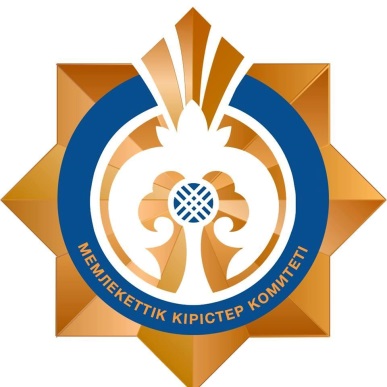 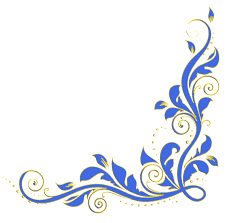 Қазақстан РеспубликасыҚаржы министрлігініңМемлекеттік кірістер комитетіБірыңғай жиынтық төлем 2021 жылЕдиный совокупный платеж (далее – ЕСП) внедрен в Казахстане с 01.01.2019 года в целях упрощения регистрации деятельности неформально занятых лиц.Плательщики ЕСП - физические лица, которые:- не используют труд наемных работников;- оказывают (выполняют) работы, услуги для физических лиц;- реализуют сельскохозяйственную продукцию личного подсобного хозяйства для потребления физическим лицам.К примеру, виды деятельности для применения ЕСП:- разовый наемный труд (ремонт бытовой техники, сантехники и т.д.);- частная практика (репетиторы, няни, сиделки, услуги в сфере красоты и т.д.);- программирование (установка ОС, антивируса и т.д.).Предельный доход плательщика ЕСП - за календарный год не должен превышать 1 175-кратный размер МРП, установленного законом о республиканском бюджете и действующего на 1 января соответствующего финансового года.Не могут являться плательщиками ЕСП:1) лица, осуществляющие указанные виды деятельности на территории объектов коммерческой недвижимости, а также торговых объектов, в том числе находящихся на праве собственности, аренды, пользования, доверительного управления;2) лица, предоставляющие в имущественный наем (аренду) имущество, за исключением жилища;3) лица, занимающиеся частной практикой;4) иностранцы и лица без гражданства, за исключением оралманов;5) лица, имеющие государственную регистрацию в качестве индивидуального предпринимателя.Распределение ЕСП:индивидуальный подоходный налог (10%);социальные отчисления (20% в ГФСС);пенсионные отчисления (30% в ЕНПФ);отчисления на ОСМС (40% в ФСМС).СУММА ЕСП:- для городов: 1 МРП – 2 917 тенге.- для сел: 0,5 МРП – 1 459 тенге.Как оплатить ЕСП:- перечислить на счет государственной корпорации «Правительство для граждан»;- оплата через банки второго уровня;- АО «Казпочта»;- мобильное приложение E-Salyq Azamat.Телефон доверия КГД МФ РК8 (7172) 71-80-05Интернет-ресурс КГД МФ РКwww.kgd.gov.kzАккаунты КГД МФ РК:Facebookhttps://www.facebook.com/kgd.gov.kzInstagram https://www.instagram.com/press_kyzmet_kgd/Twitterhttps://twitter.com/@KGD_MF_RKTelegram каналhttps://t.me/kgdmfrkYou Tube kgd.gov.kzКонтакт – центр КГД МФ РК1414 (добавочный номер 3)Telegram чат по вопросам СНТ@snt_approval_botTelegram чат канцелярии КГД МФ РК@KGD_KANTSELYARIYAbotКомитет государственных доходовМинистерства финансов Республики КазахстанЕдиный cовокупный платеж 2021 год